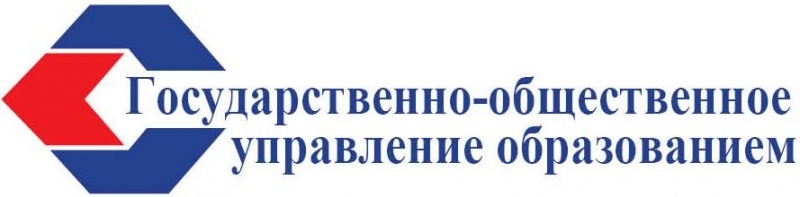 Программа вебинарапо государственно-общественному управлению образованием22 июня 2020 года                                              Площадка: MIRAPOLIS.RU(http://m.mirapolis.ru/m/miravr/5832732397)14.45-15.00 – Регистрация участников на дистанционной площадке 15.00-15.05 – Вступительное словоКарпушов Алексей Эдуардович, доцент кафедры управления ГАОУ ДПО «ЛОИРО» кандидат педагогических наук;15.05-15.20 – Безопасные каникулыПолевой Алексей Григорьевич, администратор базы данных комитета общего и профессионального образования Ленинградской области;15.20-15.30 – О принимаемых мерах направленных на профилактику самовольных уходов несовершеннолетнихМихайлова Виктория Алексеевна, старший инспектор 3 отдела управления организации деятельности участковых уполномоченных полиции и подразделений по делам несовершеннолетних Главного управления МВД России по Санкт-Петербургу и Ленинградской области;15.30-15.40 – Об организации питания обучающихся в общеобразовательных учреждениях в 2020-2021 учебном годуОсетинская Евгения Александровна, ведущий специалист отдела социальной защиты и специальных учреждений комитета общего и профессионального образования Ленинградской области;15.40-16.00 – Приемная кампания в вузы в 2020 году: рекомендации абитуриентам, родителям, учителямКарпушов Алексей Эдуардович, доцент кафедры управления ГАОУ ДПО «ЛОИРО», кандидат педагогических наук;16.00-16.10 – Конкурс по выявлению перспективных моделей государственно-общественного управления образованием в 2020 году.Засельская Татьяна Юрьевна, главный специалист отдела общего и дополнительного образования департамента развития общего образования комитета общего и профессионального образования Ленинградской области;16.10-16.15 – О запуске площадки для обсуждения форм и содержания обучения представителей органов государственно-общественного управления образованием в 2021 годуКарпушов Алексей Эдуардович, доцент кафедры управления ГАОУ ДПО «ЛОИРО», кандидат педагогических наук;16.15-16.20 – Подведение итогов вебинараКарпушов Алексей Эдуардович, доцент кафедры управления ГАОУ ДПО «ЛОИРО» кандидат педагогических наук.